Acceptable Use of the Internet – St Mary’s First School, CharminsterDear ParentsWe offer our children supervised access to the internet as part of our curriculum.  Before being allowed to use the internet at school the children need your permission, so please sign the form below as evidence of your approval and their acceptance of the School Policy.  Please talk through the Pupil Acceptable Use Policy Agreement with your child and ask them to sign the form.A copy of our school policy on the use of the internet is available in each of our classrooms for parents.  If you are unable to get into school and would like a copy sent to you, then please let us know.Access to the internet will enable our children to explore thousands of libraries, museums and databases and to exchange messages with other internet users.  You should be aware that some material accessible via the internet may contain items that are illegal, defamatory, inaccurate or potentially offensive to some people.Whilst our aim for internet use is to further educational goals and objectives and children will only use the internet in the classroom under the supervision of an adult, there is always the possibility that a child may find a way to access material not related to the curriculum, hence the need for an agreed school policy.We believe that the benefits to pupils from access to the internet in the form of information, resources and opportunities for collaboration with other internet users exceed any disadvantages.  However, ultimately parents are responsible for setting and conveying the standards that their children should follow when using media and information sources and respect each family’s right to decide whether or not to apply for access.  In school, teachers will guide the children towards appropriate materials.  Outside school families bear the same responsibility for such guidance as they exercise with information sources such as television, telephone, movies, radio and other potentially offensive media.We hope that you will agree to your child using the internet in school.  If you have any questions or concerns, please come and talk to me or the class teacher.Yours sincerely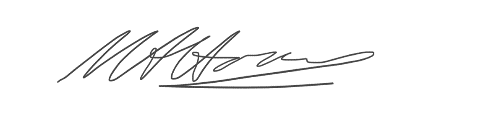 Mick HomerHead Teacher